Indstillingsskema Trivsel og Læring (PPR)Institution:Forældre:Der ønskes et forløb til:Hvis indstillingen drejer sig om et enkelt barn:INSTITUTIONENS BESKRIVELSEBaggrund, behov og formål Hvad er svært for barnet og gruppen?Hvad går godt for barnet og gruppen? Hvilke stærke sider har barnet og gruppen?Hvilke tiltag har I allerede prøvet med god effekt?Hvad ønsker I skal ske? Hvad er målet med indstillingen til Trivsel og Læring (PPR)FORÆLDRENES BESKRIVELSE (hvis det drejer sig om et enkelt barn)Hvordan er jeres oplevelse som forældre af barnets udfordringer/styrker?:Hvilke forandringer ønsker I?Har I allerede prøvet noget af, som har haft god virkning?Nedenfor kan I skrive, hvis I vurderer, der er eller har været særlige forhold omkring jeres barns liv og opvækst, som I synes er relevant for Trivsel og Læring (PPR) at kende til. Eksempler kunne være:Særlige forhold omkring graviditet og fødselBarnets motoriske udviklingBarnets sproglige udviklingBarnets generelle udvikling og adfærdTidligere bekymring for barnets udviklingAktuelle ændringer i barnets eller familiens livHvis I ikke har lyst til at beskrive det her, kan I tale med Trivsel og Læring (PPR)-medarbejderen om det mundtligt på et senere tidspunkt.Barnets liv indtil nu:Som biologiske forældre giver I med jeres underskrift samtykke til følgende:Trivsel og Læring (PPR) må indhente oplysninger om barnets udvikling fra indstiller.Trivsel og Læring (PPR) må oprette journal til arkivering af noter og dokumenter relevante for sagen. Trivsel og Læring (PPR) lukker sagen i samarbejde med jer forældre, når der ikke er mere aktivitet i sagen. Samtykket kan til enhver tid tilbagekaldes. Hvis I ønsker at tilbagekalde samtykket, skrives der et notat i sagen og sagen lukkes. Trivsel og Læring (PPR) kontaktes for tilbagekaldelse af samtykke.Der er mulighed for at søge aktindsigt i sagen ved at henvende sig skriftligt til sko.dag@norddjurs.dk Med min underskrift bekræfter jeg, at jeg er bekendt med dette skemas oplysninger og accepterer, at disse videregives til Trivsel og Læring i Norddjurs Kommune, hvor oplysningerne anvendes til vurdering, rådgivning og vejledning i forhold til indsatser i dagtilbud/skole/SFO/klub.Dato og underskriftSendes til:Indstilling til (sæt ét eller flere krydser)Indstilling til (sæt ét eller flere krydser)Indstillinger@norddjurs.dkPsykologerLogopædSpecialvejledereFysioterapeuterLæsecentretFamilieskolenSpecialpædagogiske vejledere – småbørnFraværsteamet (husk separat samtykkeerklæring)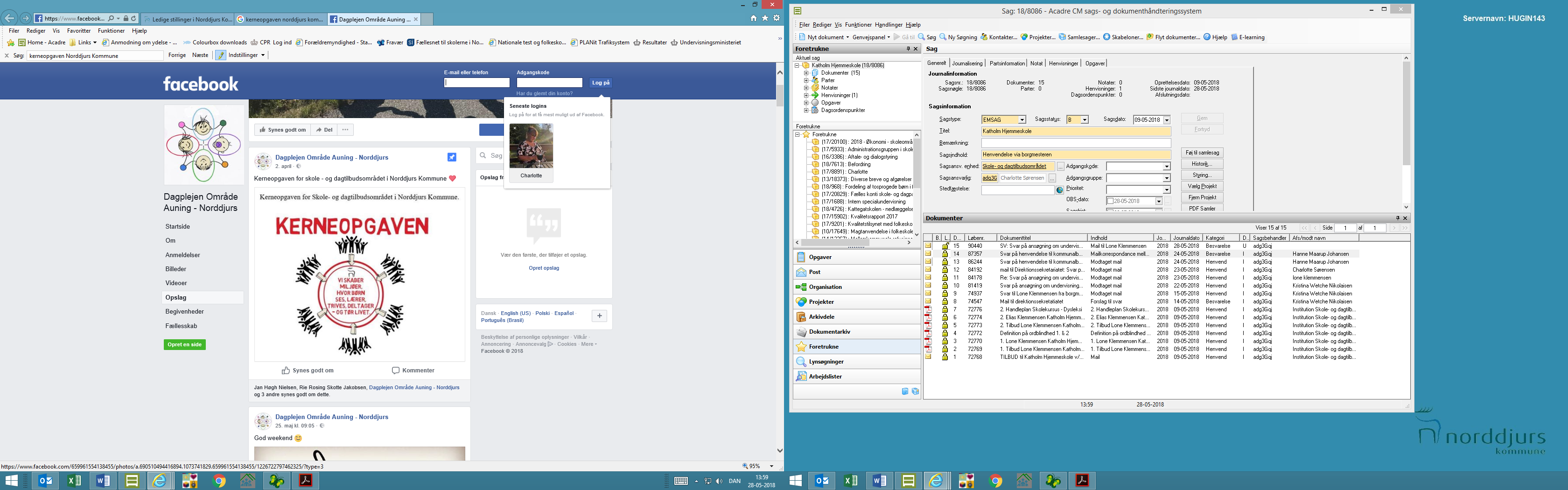 Navn på skole/daginst/dagpleje/sundhedspl.:Stue/klasse/gruppe:Leder:E-mail:Leder:Telefon:Leder:Ved privat/selvejende institution opgives CVR eller CPR nummer: Primærpædagog/kontaktlærer/rådgiver:E-mail:Primærpædagog/kontaktlærer/rådgiver:Telefon:Forældre 1 navn:Telefon:Forældre 1 navn:E-mail:Forældre 2 navn:Telefon:Forældre 2 navn:E-mail: Plejeforældre 1 navn: Telefon:Plejeforældre 1 navn: CPR-nr.: - 10 cifre -Plejeforældre 2 navn:Telefon.:Plejeforældre 2 navn:CPR-nr.:  - 10 cifre - Modersmål:Behov for tolk:JaNejBarnet/eleven – husk forældreunderskriftStue/gruppe/klasseSkole/dagtilbudBarnets navn:Personnummer: – 10 cifreModersmål:Behov for tolk:JaNejEr barnet anbragt udenfor hjemmet:JaNejAnbringende kommune samt mail på rådgiver.Dato:Leder/dagplejepædagog:Dato:Forældre 1:Dato:Forældre 2: